Как принять ребенка в первый классКак организовать прием в первый классС какого возраста приниматьВ какой очередности принимать в первый классКакие документы запрашиватьКогда начать прием заявлений в первый классС какими документами ознакомить родителейКогда издать приказ о зачислении в первый классКак открыть личное делоКогда отказать в приеме в первый классС марта 2022 года изменится перечень документов для приема в школу. Новшества коснутся льготников, которые имеют преимущественные права на зачисление (приказ Минпросвещения от 08.10.2021 № 707).Сообщите новый перечень документов родителямДополнительные документы для зачисления льготников в школуОбновите перечень документов на сайте и информационном стенде школы. Документы для зачисления в школу с марта 2022 годакопия документа, удостоверяющего личность родителя или поступающего;копия свидетельства о рождении ребенка или документа, подтверждающего родство заявителя;копия свидетельства о рождении полнородных и неполнородных брата и (или) сестры – если есть;копия документа о регистрации ребенка по месту жительства или пребывания на закрепленной территории;копии документов, подтверждающих право внеочередного, первоочередного приема;копии документов, подтверждающих право преимущественного приема на интегрированные программы;копия документа, подтверждающего установление опеки или попечительства – если есть;копия заключения психолого-медико-педагогической комиссии – если есть.Как организовать прием в первый классЧтобы организовать прием, назначьте ответственного. Для этого издайте приказ, укажите в нем Ф.И.О. и обязанности работника. Поручите разместить на официальном сайте и стендах школы информацию о количестве мест в первых классах: не позднее 10 календарных дней с момента издания распорядительного акта органа власти – для детей, которые проживают на закрепленной территории, и не позднее 5 июля – для остальных детей (п. 16 Порядка приема в школу). Там же надо вывесить распорядительный акт – его издают не позднее 15 марта, правила приема и формы заявлений о зачислении.Обяжите ответственного обновлять сведения о свободных местах, знакомить родителей с документами школы, принимать и регистрировать документы для приема.С какого возраста приниматьПринимайте в школу детей с 6,5 до 8 лет, если у них нет противопоказаний по здоровью. Учредитель вправе разрешить прием детей в более раннем или позднем возрасте, если родители обратятся к нему с заявлением (ч. 1 ст. 67 Федерального закона от 29.12.2012 № 273-ФЗ, п. 8 Порядка приема в школу).В какой очередности принимать в первый классПри зачислении соблюдайте порядок очередности. Сначала принимайте детей с закрепленной за школой территории с учетом льгот. Затем – с незакрепленной территории. Льготные категории детей смотрите в таблице.Очередность приема льготниковКакие документы запрашиватьЧтобы оформить прием, попросите родителей написать заявление и представить документы (пп. 22 и 26 Порядка приема в школу). Подробный перечень смотрите в таблице.Какие документы запросить для зачисления в первый класс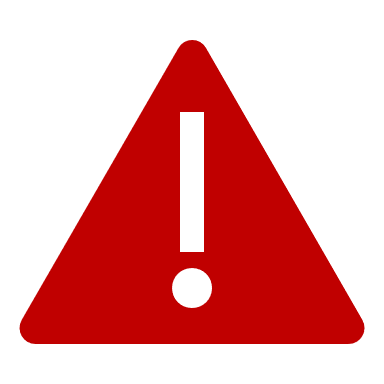 Иностранцев, лиц без гражданства, беженцев и временных переселенцев принимайте в том же порядке, что и россиян (ч. 2 ст. 78 Федерального закона от 29.12.2012 № 273-ФЗ). Попросите родителей написать стандартное заявление о зачислении и предъявить документ, который удостоверяет их личность. Перечень таких документов смотрите в справочнике(Документы, удостоверяющие личность на территории России). К заявлению надо дополнительно приложить:документ, который подтверждает родство или законность представления прав ребенка: свидетельство, справку, выписку, акт, документ об усыновлении (удочерении) или опеке. Главное – в документе должны быть сведения о ребенке;документ, который подтверждает право ребенка на пребывание в России: визу или миграционную карту, вид на жительство, разрешение на временное пребывание или другой документ, установленный законом либо международным договором.Чтобы информировать родителей о том, какие документы принести, используйте памятку. Опубликуйте ее на официальном сайте школы и повесьте на информационном стенде. Документы для зачисления в школу с марта 2022 годакопия документа, удостоверяющего личность родителя или поступающего;копия свидетельства о рождении ребенка или документа, подтверждающего родство заявителя;копия свидетельства о рождении полнородных и неполнородных брата и (или) сестры – если есть;копия документа о регистрации ребенка по месту жительства или пребывания на закрепленной территории;копии документов, подтверждающих право внеочередного, первоочередного приема;копии документов, подтверждающих право преимущественного приема на интегрированные программы;копия документа, подтверждающего установление опеки или попечительства – если есть;копия заключения психолого-медико-педагогической комиссии – если есть.Опубликуйте памятку на официальном сайте школы и повесьте на информационном стенде рядом с образцами заявлений о зачислении. Копии памятки также можно раздать на собрании родителям будущих первоклассников.Родители вправе представить заявление и документы четырьмя способами: 1) лично; 2) заказным письмом с уведомлением о вручении; 3) по электронной почте или через сайт в виде скан-копий или фотографий; 4) с помощью порталов государственных и муниципальных услуг.1Проверить достоверность сведений в заявлении о приеме и электронных документах можно, обратившись к государственным информационным системам, в государственные и муниципальные органы и организации (п. 23 Порядка приема в школу).Когда начать прием заявлений в первый классНачинайте принимать заявления о зачислении от льготников и граждан с закрепленных территорий не позднее 1 апреля. Заканчивайте до 30 июня. С незакрепленных территорий – с 6 июля по 5 сентября. Если приняли всех детей-льготников и проживающих на закрепленной территории, начинайте прием других детей раньше (п. 17 Порядка приема в школу).Зарегистрируйте заявление и документы в журнале приема заявлений. Составьте расписку для родителей. Укажите в ней регистрационный номер заявления и перечень документов. Заверьте расписку подписью ответственного за прием и отдайте родителям (п. 29 Порядка приема в школу).С какими документами ознакомить родителейОзнакомьте поступающего ребенка и его родителей с уставом, лицензией на образовательную деятельность, свидетельством о государственной аккредитации, общеобразовательными программами и другими документами, которые регламентируют образовательную деятельность школы, права и обязанности учащихся (п. 20 Порядка приема в школу). Предложите изучить документы в электронном виде на сайте школы или в бумажном виде на стенде.Когда издать приказ о зачислении в первый классОформите приказ о зачислении ребенка в школу. Сроки зависят от категории, к которой он относится. Детей льготников и с закрепленной территории зачисляйте в течение трех рабочих дней с момента, когда прекратили принимать от них заявления (п. 17 Порядка приема в школу). Остальных детей – в течение пяти рабочих дней после приема документов (п. 31 Порядка приема в школу).Как открыть личное делоНа каждого зачисленного ученика откройте личное дело (п. 32 Порядка приема в школу). Храните в нем заявление и другие документы, которые предоставили родители.Выдайте ответственному памятку, чтобы он включил в дело необходимые документы.Памятка для ответственного за личные дела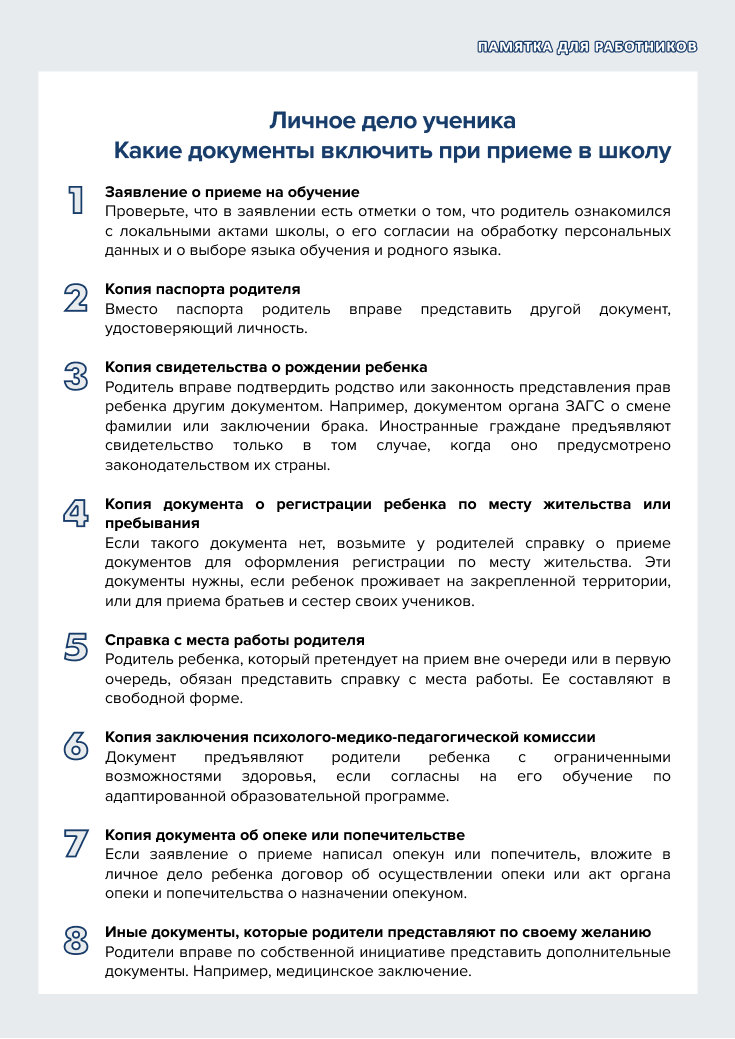 Когда отказать в приеме в первый классОтказать в приеме первоклассника можно в единственном случае – если в школе нет свободных мест (ч. 4 ст. 67 Федерального закона от 29.12.2012 № 273-ФЗ, п. 15 Порядка приема в школу). Решение об отказе оформите письменно, например, составьте уведомление.Ведите учет отказов в журнале регистрации. Это позволит быстро найти нужный документ при проверке или в случае, когда родители обжалуют отказ.Чтобы устроить ребенка в другую школу, направьте родителей к учредителю (п. 15 Порядка приема в школу).© Материал из Справочной системы «Образование», https://vip.1obraz.ru
Дата копирования: 11.02.2022Виктория Ярцева, юрист-редактор Системы ОбразованиеВид льготыДополнительные документыЧто требовали раньшеПраво преимущественного приема на обучение по образовательным программам начального общего образованияКопия свидетельства о рождении полнородных и неполнородных брата или сестры, которые обучаются в вашей школеКопия документа о регистрации ребенка по месту жительства или по месту пребывания на закрепленной территории или справка о приеме документов для оформления регистрации по месту жительстваПраво внеочередного приемаКопии документов, подтверждающих право на льготуСправка с места работы родителя или законного представителя ребенкаПраво первоочередного приемаКопии документов, подтверждающих право на льготуСправка с места работы родителя или законного представителя ребенкаПраво преимущественного приема на обучение по программам основного и среднего общего образования, интегрированным с дополнительными общеразвивающими программами, имеющими целью подготовку к военной или иной государственной службе, в том числе российского казачестваКопии документов, подтверждающих право на льготуТребований не былоОбразцы (прилагаются): Приказ о назначении ответственного за прием в школуПравила приема в школуОрганизацииЛьготникиОснованиеПрием вне очереди Прием вне очереди Прием вне очереди Общеобразовательные организации, имеющие интернатДети прокуроровЧ. 5 ст. 44 Федерального закона от 17.01.1992 № 2202-1П. 9 Порядка приема в школуОбщеобразовательные организации, имеющие интернатДети судейЧ. 3 ст. 19 Федерального закона от 26.06.1992 № 3132-1П. 9 Порядка приема в школуОбщеобразовательные организации, имеющие интернатДети сотрудников Следственного комитетаЧ. 25 ст. 35 Федерального закона от 28.12.2010 № 403-ФЗП. 9 Порядка приема в школуПрием в первую очередьПрием в первую очередьПрием в первую очередьОбщеобразовательные организацииДети военнослужащих, проходящих военную службу по контракту, уволенных с военной службы при достижении ими предельного возраста пребывания на военной службе, по состоянию здоровья или в связи с организационно-штатными мероприятиямиЧ. 6 ст. 19 Федерального закона от 27.05.1998 № 76-ФЗП. 10 Порядка приема в школуОбщеобразовательные организацииДети сотрудников полиции и граждан, которые перечислены в части 6 статьи 46 Федерального закона от 07.02.2011 № 3-ФЗ. Например, уволенных из-за травмыЧ. 6 ст. 46 Федерального закона от 07.02.2011 № 3-ФЗ1П. 10 Порядка приема в школуОбщеобразовательные организацииДети сотрудников органов внутренних дел, кроме полицииЧ. 2 ст. 56 Федерального закона от 07.02.2011 № 3-ФЗП. 10 Порядка приема в школу1Общеобразовательные организацииДети сотрудников органов уголовно-исполнительной системы, Федеральной противопожарной службы госпожнадзора, таможенных органов и граждан, которые перечислены в части 14 статьи 3 Федерального закона от 30.12.2012 № 283-ФЗ. Например, умерших в течение года после увольнения со службыЧ. 14 ст. 3 Федерального закона от 30.12.2012 № 283-ФЗП. 10 Порядка приема в школуПрием с преимущественным правомПрием с преимущественным правомПрием с преимущественным правомОбщеобразовательные организацииБратья и сестры учеников, которые уже обучаются в школеП. 2 ст. 54 СКЧ. 3.1 ст. 67 Федерального закона от 29.12.2012 № 273-ФЗП. 12 Порядка приема в школуДокументЧто проверить или разъяснитьОснованиеЗаявление о зачисленииПроверьте, есть ли обязательные сведения:фамилия, имя, отчество, дата рождения и адрес ребенка;фамилия, имя, отчество, адрес, телефон, электронная почта родителя;право внеочередного, первоочередного или преимущественного приема – если есть;потребность ребенка в обучении по адаптированной образовательной программе или специальных условиях для обучения и воспитания – при необходимости;согласие родителя на обучение ребенка по адаптированной образовательной программе – при необходимости;язык образования – если организуете обучение на родном языке из числа языков народов России или на иностранном языке;родной язык из числа языков народов России;государственный язык республики – если организуете изучение государственного языка республики России;факт ознакомления родителя с уставом, лицензией на образовательную деятельность, свидетельством о государственной аккредитации, общеобразовательными программами и другими документами по образовательной деятельности;согласие родителя на обработку персональных данныхПп. 22 и 24 Порядка приема в школуКопия паспорта родителяВместо паспорта можно принять копию другого документа, удостоверяющего личность. Перечень таких документов смотрите в справочнике (Документы, удостоверяющие личность на территории России)П. 26 Порядка приема в школуКопия свидетельства о рождении ребенкаПроверьте, чтобы фамилия родителя по паспорту совпадала с фамилией ребенка в свидетельстве о рождении. Если не совпадает, запросите дополнительные документы. Подтвердить родство может документ органа ЗАГС о смене фамилии или заключении брака.Вместо свидетельства о рождении можете принять другой документ, подтверждающий родство заявителяП. 26 Порядка приема в школуКопия документа о регистрации ребенка по месту жительства или по месту пребыванияТакже принимайте справку о приеме документов для оформления регистрации по месту жительства.Требуйте документ от родителя ребенка, проживающего на закрепленной территории, или для приема братьев и сестер своих учениковП. 26 Порядка приема в школуКопия заключения ПМПКДокумент нужен, если принимаете ребенка с ОВЗ на обучение по адаптированной программе.В рекомендациях ПМПК должны указать по какой программе и в каких условиях учить ребенкаП. 26 Порядка приема в школуКопия документа, подтверждающего установление опеки или попечительстваПодтверждающим документом может быть договор об осуществлении опеки или акт органа опеки и попечительства о назначении опекуномП. 26 Порядка приема в школуКопии документов, подтверждающих право на льготуДокумент нужен, чтобы подтвердить льготу родителя на зачисление ребенка в школуП. 26 Порядка приема в школуОбразцы(прилагаются): Заявление о приеме в первый классРасписка в получении документовЖурнал приема заявлений о приеме на обучение в школуВидеоинструкция(прилагается): Видеоинструкция, как проверить заявлениеОбразец (прилагается): Приказ о зачислении в первый классОбразец (прилагается): Уведомление об отказе в приеме в первый класс